UNDERGRADUATE CURRICULUM COMMITTEE (UCC)
PROPOSAL FORM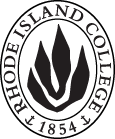 Cover page	scroll over blue text to see further important instructions: [if not working select “COMMents on rollover” in your Word preferences under view] please read these.N.B. ALL numbered categories in section (A) must be completed. Please do not use highlight to select choices within a category but simply delete the options that do not apply to your proposal (e.g. in A.2 if this is a course revision proposal, just delete the creation and deletion options and the various program ones, so it reads “course revision”) Do not delete any of the numbered categories—if they do not apply leave them blank. If there are no resources impacted please put “none” in each A. 7 category.B.  NEW OR REVISED COURSES  Delete section B if the proposal does not include a new or revised course. As in section A. do not highlight but simply delete suggested options not being used. Always fill in b. 1 and B. 3 for context. NOTE: course learning outcomes and topical outlines only needed for new or substantially revised courses.D. SignaturesChanges that affect General Education in any way MUST be approved by ALL Deans and COGE Chair.Changes that directly impact more than one department/program MUST have the signatures of all relevant department chairs, program directors, and their relevant dean (e.g. when creating/revising a program using courses from other departments/programs). Check UCC manual 4.2 for further guidelines on whether the signatures need to be approval or acknowledgement.Proposals that do not have appropriate approval signatures will not be considered. Type in name of person signing and their position/affiliation.Send electronic files of this proposal and accompanying catalog copy to curriculum@ric.edu to the current Chair of UCC. Check UCC website for due dates. Do NOT convert to a .pdf.D.1. Approvals: required from programs/departments/deans who originate the proposal. THESE may include multiple departments, e.g., for joint/interdisciplinary proposals. D.2. Acknowledgements: REQUIRED from OTHER PROGRAMS/DEPARTMENTS (and their relevant deans if not already included above) that are IMPACTED BY THE PROPOSAL. SIGNATURE DOES NOT INDICATE APPROVAL, ONLY AWARENESS THAT THE PROPOSAL IS BEING SUBMITTED. CONCERNS SHOULD BE BROUGHT TO THE UCC COMMITTEE MEETING FOR DISCUSSION; all faculty are welcome to attend.A.1. Course or programcomm 451: Family communicationcomm 451: Family communicationcomm 451: Family communicationcomm 451: Family communicationA. 1b. Academic unitFaculty of Arts and Sciences Faculty of Arts and Sciences Faculty of Arts and Sciences Faculty of Arts and Sciences A.2. Proposal typeCourse creation  Course creation  Course creation  Course creation  A.3. OriginatorGiselle AugerHome departmentCommunicationCommunicationCommunicationA.4. Context and Rationale Note: Must include additional information in smart tip for all new programsWe are proposing to create a new course with the name and number COMM 451: Family Communication.  This course was previously offered as a “Special Topics” course (COMM 450), but we feel that it merits its own course listing so that it can be more clearly and effectively incorporated into our major. Family Communication is an important part of modern communication with its own set of issues and solutions that are worthwhile for today’s students.The course will be used as a restricted elective within the Strategic Communication program as one of the options for Strategic Communication students for the “pick five courses” elective portion of the program requirements.We are proposing to create a new course with the name and number COMM 451: Family Communication.  This course was previously offered as a “Special Topics” course (COMM 450), but we feel that it merits its own course listing so that it can be more clearly and effectively incorporated into our major. Family Communication is an important part of modern communication with its own set of issues and solutions that are worthwhile for today’s students.The course will be used as a restricted elective within the Strategic Communication program as one of the options for Strategic Communication students for the “pick five courses” elective portion of the program requirements.We are proposing to create a new course with the name and number COMM 451: Family Communication.  This course was previously offered as a “Special Topics” course (COMM 450), but we feel that it merits its own course listing so that it can be more clearly and effectively incorporated into our major. Family Communication is an important part of modern communication with its own set of issues and solutions that are worthwhile for today’s students.The course will be used as a restricted elective within the Strategic Communication program as one of the options for Strategic Communication students for the “pick five courses” elective portion of the program requirements.We are proposing to create a new course with the name and number COMM 451: Family Communication.  This course was previously offered as a “Special Topics” course (COMM 450), but we feel that it merits its own course listing so that it can be more clearly and effectively incorporated into our major. Family Communication is an important part of modern communication with its own set of issues and solutions that are worthwhile for today’s students.The course will be used as a restricted elective within the Strategic Communication program as one of the options for Strategic Communication students for the “pick five courses” elective portion of the program requirements.We are proposing to create a new course with the name and number COMM 451: Family Communication.  This course was previously offered as a “Special Topics” course (COMM 450), but we feel that it merits its own course listing so that it can be more clearly and effectively incorporated into our major. Family Communication is an important part of modern communication with its own set of issues and solutions that are worthwhile for today’s students.The course will be used as a restricted elective within the Strategic Communication program as one of the options for Strategic Communication students for the “pick five courses” elective portion of the program requirements.A.5. Student impactMust include to explain why this change is being made?This course was offered as a ‘special topic’ and was popular with students. The course will provide an additional upper-level “Choice” option for our students to expand their understanding of sub-areas within the field of strategic communication. Providing the course with its own number and listing helps students who are browsing Communication courses and/or considering enrolling in the course.This course was offered as a ‘special topic’ and was popular with students. The course will provide an additional upper-level “Choice” option for our students to expand their understanding of sub-areas within the field of strategic communication. Providing the course with its own number and listing helps students who are browsing Communication courses and/or considering enrolling in the course.This course was offered as a ‘special topic’ and was popular with students. The course will provide an additional upper-level “Choice” option for our students to expand their understanding of sub-areas within the field of strategic communication. Providing the course with its own number and listing helps students who are browsing Communication courses and/or considering enrolling in the course.This course was offered as a ‘special topic’ and was popular with students. The course will provide an additional upper-level “Choice” option for our students to expand their understanding of sub-areas within the field of strategic communication. Providing the course with its own number and listing helps students who are browsing Communication courses and/or considering enrolling in the course.This course was offered as a ‘special topic’ and was popular with students. The course will provide an additional upper-level “Choice” option for our students to expand their understanding of sub-areas within the field of strategic communication. Providing the course with its own number and listing helps students who are browsing Communication courses and/or considering enrolling in the course.A.6. Impact on other programs NoneNoneNoneNoneNoneA.7. Resource impactFaculty PT & FT: NoneNoneNoneNoneA.7. Resource impactLibrary:NoneNoneNoneNoneA.7. Resource impactTechnologyNoneNoneNoneNoneA.7. Resource impactFacilities:NoneNoneNoneNoneA.8. Semester effectiveFall 2023 A.9. Rationale if sooner than next Fall A.9. Rationale if sooner than next FallA.10. INSTRUCTIONS FOR CATALOG COPY:  Use the Word copy versions of the catalog sections found on the UCC Forms and Information page. Cut and paste into a single file ALL the relevant pages from the college catalog that need to be changed. Use tracked changes feature to show how the catalog will be revised as you type in the revisions. If totally new copy, indicate where it should go in the catalog. If making related proposals a single catalog copy that includes all changes is preferred. Send catalog copy as a separate single Word file along with this form.A.10. INSTRUCTIONS FOR CATALOG COPY:  Use the Word copy versions of the catalog sections found on the UCC Forms and Information page. Cut and paste into a single file ALL the relevant pages from the college catalog that need to be changed. Use tracked changes feature to show how the catalog will be revised as you type in the revisions. If totally new copy, indicate where it should go in the catalog. If making related proposals a single catalog copy that includes all changes is preferred. Send catalog copy as a separate single Word file along with this form.A.10. INSTRUCTIONS FOR CATALOG COPY:  Use the Word copy versions of the catalog sections found on the UCC Forms and Information page. Cut and paste into a single file ALL the relevant pages from the college catalog that need to be changed. Use tracked changes feature to show how the catalog will be revised as you type in the revisions. If totally new copy, indicate where it should go in the catalog. If making related proposals a single catalog copy that includes all changes is preferred. Send catalog copy as a separate single Word file along with this form.A.10. INSTRUCTIONS FOR CATALOG COPY:  Use the Word copy versions of the catalog sections found on the UCC Forms and Information page. Cut and paste into a single file ALL the relevant pages from the college catalog that need to be changed. Use tracked changes feature to show how the catalog will be revised as you type in the revisions. If totally new copy, indicate where it should go in the catalog. If making related proposals a single catalog copy that includes all changes is preferred. Send catalog copy as a separate single Word file along with this form.A.10. INSTRUCTIONS FOR CATALOG COPY:  Use the Word copy versions of the catalog sections found on the UCC Forms and Information page. Cut and paste into a single file ALL the relevant pages from the college catalog that need to be changed. Use tracked changes feature to show how the catalog will be revised as you type in the revisions. If totally new copy, indicate where it should go in the catalog. If making related proposals a single catalog copy that includes all changes is preferred. Send catalog copy as a separate single Word file along with this form.A.10. INSTRUCTIONS FOR CATALOG COPY:  Use the Word copy versions of the catalog sections found on the UCC Forms and Information page. Cut and paste into a single file ALL the relevant pages from the college catalog that need to be changed. Use tracked changes feature to show how the catalog will be revised as you type in the revisions. If totally new copy, indicate where it should go in the catalog. If making related proposals a single catalog copy that includes all changes is preferred. Send catalog copy as a separate single Word file along with this form.A.11. List here (with the relevant urls), any RIC website pages that will need to be updated (to which your department does not have access) if this proposal is approved, with an explanation as to what needs to be revised: 
N/AA.11. List here (with the relevant urls), any RIC website pages that will need to be updated (to which your department does not have access) if this proposal is approved, with an explanation as to what needs to be revised: 
N/AA.11. List here (with the relevant urls), any RIC website pages that will need to be updated (to which your department does not have access) if this proposal is approved, with an explanation as to what needs to be revised: 
N/AA.11. List here (with the relevant urls), any RIC website pages that will need to be updated (to which your department does not have access) if this proposal is approved, with an explanation as to what needs to be revised: 
N/AA.11. List here (with the relevant urls), any RIC website pages that will need to be updated (to which your department does not have access) if this proposal is approved, with an explanation as to what needs to be revised: 
N/AA.11. List here (with the relevant urls), any RIC website pages that will need to be updated (to which your department does not have access) if this proposal is approved, with an explanation as to what needs to be revised: 
N/AA. 12 Check to see if your proposal will impact any of our transfer agreements, and if it does explain in what way. Please indicate clearly what will need to be updated. 
N/AA. 12 Check to see if your proposal will impact any of our transfer agreements, and if it does explain in what way. Please indicate clearly what will need to be updated. 
N/AA. 12 Check to see if your proposal will impact any of our transfer agreements, and if it does explain in what way. Please indicate clearly what will need to be updated. 
N/AA. 12 Check to see if your proposal will impact any of our transfer agreements, and if it does explain in what way. Please indicate clearly what will need to be updated. 
N/AA. 12 Check to see if your proposal will impact any of our transfer agreements, and if it does explain in what way. Please indicate clearly what will need to be updated. 
N/AA. 12 Check to see if your proposal will impact any of our transfer agreements, and if it does explain in what way. Please indicate clearly what will need to be updated. 
N/AA. 13 Check the section that lists “Possible NECHE considerations” on the UCC Forms and Information page and if any apply, indicate what that might be here and contact Institutional Research for further guidance. 
N/AA. 13 Check the section that lists “Possible NECHE considerations” on the UCC Forms and Information page and if any apply, indicate what that might be here and contact Institutional Research for further guidance. 
N/AA. 13 Check the section that lists “Possible NECHE considerations” on the UCC Forms and Information page and if any apply, indicate what that might be here and contact Institutional Research for further guidance. 
N/AA. 13 Check the section that lists “Possible NECHE considerations” on the UCC Forms and Information page and if any apply, indicate what that might be here and contact Institutional Research for further guidance. 
N/AA. 13 Check the section that lists “Possible NECHE considerations” on the UCC Forms and Information page and if any apply, indicate what that might be here and contact Institutional Research for further guidance. 
N/AA. 13 Check the section that lists “Possible NECHE considerations” on the UCC Forms and Information page and if any apply, indicate what that might be here and contact Institutional Research for further guidance. 
N/AOld (for revisions only)ONLY include information that is being revised, otherwise leave blank. NewExamples are provided within some of the boxes for guidance, delete just the examples that do not apply.B.1. Course prefix and number COMM 451B.2. Cross listing number if anyB.3. Course title Family CommunicationB.4. Course description Students will be exposed to research and theory in the scientific study of the family. Specifically, the course will focus on issues related to family interaction, functioning, relationships, and communication.B.5. Prerequisite(s)COMM 208B.6. OfferedAlternate yearsB.7. Contact hours 4B.8. Credit hours4B.9. Justify differences if anyB.10. Grading system Letter gradeB.11. Instructional methodsSeminarB.11.a  Delivery MethodOn campusB.12.  CATEGORIES       12. a. How to be usedFree elective and Restricted Elective for major       12 b. Is this an Honors          course?No       12. c. General Education          N.B. Connections must include at                      least 50% Standard Classroom          instruction.No       12. d.  Writing in the        Discipline (WID)NoB.13. How will student performance be evaluated?Class participation, Exams, Presentations, Papers, Projects.B.14 Recommended class-size20B.15. Redundancy statementN/AB. 16. Other changes, if anyB.17. Course learning outcomes: List each one in a separate rowProfessional Org.Standard(s), if relevantHow will each outcome be measured?Know the different approaches and perspectives in studying family communication.N/ASee B.13Be familiar with a variety of theories utilized in family communication.N/ASee B.13Be more knowledgeable about the diversity of family structures, organization, and dynamics.N/ASee B.13Understand how social science research is essential to our understanding of family relationships and communication.N/ASee B.13Be able to apply conceptual ideas about family communication to real-life situations.N/ASee B.13B.18. Topical outline: DO NOT INSERT WHOLE SYLLABUS, JUST A TWO-TIER TOPIC OUTLINE suitable for the contact hours requested. Proposals that ignore this request will be returned for revision.Basic Family ProcessesDefining family communicationTheories in family communicationFamily discourse and identityFamily communication patterns and processesCommunication in Family SubsystemsRomantic relationshipsMarriage and committed relationshipsParent-child relationshipsSibling relationshipsExtended family relationshipsCommunication and Family StressModels of family stress and copingNormative and nonnormative stressorsDivorceRenegotiating communication in remarriage and stepfamiliesFamily Communication and HealthFamily communication and mental healthFamily communication and physical healthFamily violence and abuseImproving family communication and relationshipsNamePosition/affiliationSignatureDateGiselle AugerChair of CommunicationGiselle A. Auger2/24/2023Earl SimsonDean of Faculty of Arts & SciencesEarl Simson3/6/2023NamePosition/affiliationSignatureDateTab to add rows